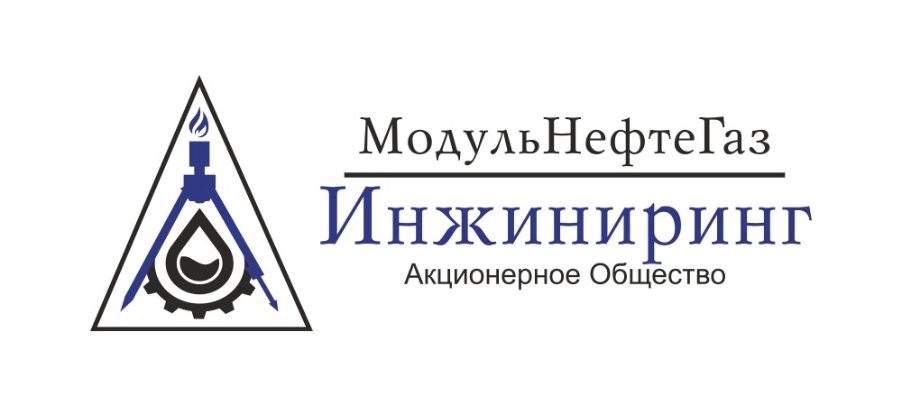 450075, РФ, Республика Башкортостан г. Уфа, ул. Рихарда Зорге, 75+7 (347) 216-10-01office@mngi.suwww.mngi.suОПРОСНЫЙ ЛИСТ ДЛЯ ЗАКАЗАМобильная установка подготовки газа (МУПГ)Наименование предприятия-заказчика и место эксплуатации: ____________________________________________________________________________________________________________________Наименование проектирующей организации: __________________________________________________________________________________________________________________________________Контактное лицо: _________________________________________________________________________________________________________________________________________________________* обязательно для заполненияИнформацию подготовил:Фамилия, Имя, Отчество: 	_____________________________________________________Должность: 			_____________________________________________________Компания: 			_____________________________________________________Почтовый адрес: 		_____________________________________________________Телефон: 			_____________________________________________________Факс: 				_____________________________________________________М.П.		________________________ Подпись руководителя предприятия (отдела)__________________________________ Расшифровка подписи№ПоказателиПоказателиЗначения12231*Производительность по газу, нм3 / сут, возможные отклонения, (±) (приведенная к условиям Т=0 ºС, Р=0,1013 МПа)Производительность по газу, нм3 / сут, возможные отклонения, (±) (приведенная к условиям Т=0 ºС, Р=0,1013 МПа)2*Давление МПа (изб.), возможные отклонения - на входе на установку2*Давление МПа (изб.), возможные отклонения - на выходе из установки3*Температура, С, возможные отклонения, (±)- на входе на установку3*Температура, С, возможные отклонения, (±)- на выходе из установки4Содержание механических примесей в газе на входе в установку, мг/дм3 Содержание механических примесей в газе на входе в установку, мг/дм3 5*Состав (% мольн.) и свойства газа:Состав (% мольн.) и свойства газа:5*- N2 (азот)- N2 (азот)5*- СО2 (углекислый газ)- СО2 (углекислый газ)5*- Н2S (сероводород) - Н2S (сероводород) 5*- СН4 (метан) - СН4 (метан) 5*- С2Н6 (этан) - С2Н6 (этан) 5*- С3Н8 (пропан) - С3Н8 (пропан) 5*- iC4H10 (изобутан)- iC4H10 (изобутан)5*- nC4H10 (н.бутан) - nC4H10 (н.бутан) 5*- iC5H12 (изопентан) - iC5H12 (изопентан) 5*- nC5H12 (н.пентан)- nC5H12 (н.пентан)5*- С6+выше (гексаны) - С6+выше (гексаны) 5*- H2O (вода)- H2O (вода)5*5*5*5*5*5*5*5*5*5*5*5*5*5*5*Массовая концентрация жидкости в газе на входе, г/нм3Массовая концентрация жидкости в газе на входе, г/нм35*Плотность газа, кг/нм3, (приведенная к условиям Т=0 оС, Р=0,1013 МПа)Плотность газа, кг/нм3, (приведенная к условиям Т=0 оС, Р=0,1013 МПа)6*Требования к качеству подготовки газагаз на выходе: Требования к качеству подготовки газагаз на выходе: 6*- содержание механических примесей в газе:     - г/нм3     - максимальный размер, мкм- содержание механических примесей в газе:     - г/нм3     - максимальный размер, мкм6*- допустимая массовая концентрация жидкости в газе, г/нм3- допустимая массовая концентрация жидкости в газе, г/нм36*- допустимый размер частиц механических примесей, мкм- допустимый размер частиц механических примесей, мкм6*- массовая концентрация сероводорода, г/м3, не более- массовая концентрация сероводорода, г/м3, не более6*- массовая концентрация меркаптановой серы, г/м3, не более- массовая концентрация меркаптановой серы, г/м3, не более6*- метановое число МЧ (указать по какой методике, Caterpillar, Cummins и т.д.)- метановое число МЧ (указать по какой методике, Caterpillar, Cummins и т.д.)6*- точка росы подготавливаемого газа, °С (указать при каком давлении):- по воде- по углеводородам- точка росы подготавливаемого газа, °С (указать при каком давлении):- по воде- по углеводородам7Условия эксплуатации и управленияУсловия эксплуатации и управления8Наличие ЛСУ, краткие требования к системе управления, рекомендуемое место размещенияНаличие ЛСУ, краткие требования к системе управления, рекомендуемое место размещения9Вид поставки:блочная9Вид поставки:не блочная10*Место расположения изделия - в помещении10*Место расположения изделия - на открытой площадке11*Требуемый срок службы изделия, летТребуемый срок службы изделия, лет12*Месторасположения пункта управления технологическим процессомМесторасположения пункта управления технологическим процессом13*Средняя температура района эксплуатации изделияСредняя температура района эксплуатации изделия13*- климатические условия- климатические условия13*- самой холодной пятидневки, °С- самой холодной пятидневки, °С13*- абсолютная минимальная температура района эксплуатации изделия, °С- абсолютная минимальная температура района эксплуатации изделия, °С14*Комплектация: да/нет- средств АСУ ТП, автоматики и КИП - теплоизоляция  - подземные емкости- метанольное хозяйство- склады- учет (оперативный, коммерческий)- антикоррозионное  покрытие (предложение) - наружное - внутреннееКомплектация: да/нет- средств АСУ ТП, автоматики и КИП - теплоизоляция  - подземные емкости- метанольное хозяйство- склады- учет (оперативный, коммерческий)- антикоррозионное  покрытие (предложение) - наружное - внутреннее15*Указать способ утилизации газа:подача в магистральный трубопровод15*Указать способ утилизации газа:газодизельная электростанция15*Указать способ утилизации газа:газотурбинная электростанция15*Указать способ утилизации газа:факел15*Указать способ утилизации газа:подача на ГПЗ компрессорная15*Указать способ утилизации газа:подача на ГПЗ безкомпрессорная16*Требуются ли дополнительные услугиШМ17*Требуются ли дополнительные услугиПНР18*Требуются ли дополнительные услугиТранспортировка (место назначения)19*Требования к КИПиАТребования к КИПиА20*Назначение установкиНазначение установки21Прочие требованияПрочие требования